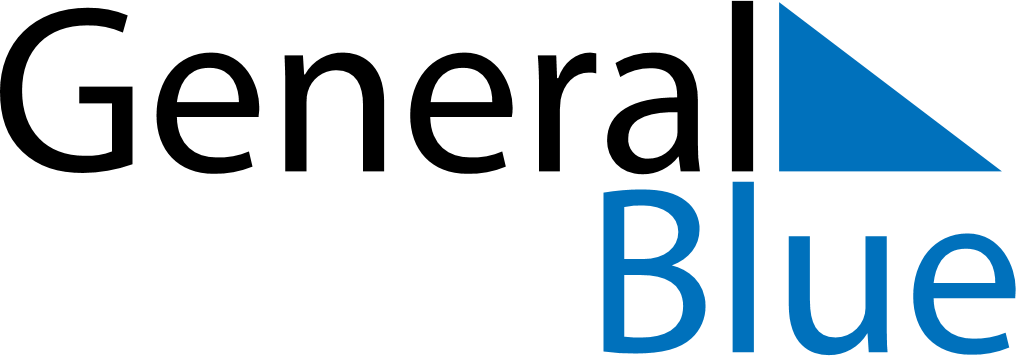 September 2030September 2030September 2030El SalvadorEl SalvadorMONTUEWEDTHUFRISATSUN123456789101112131415Independence Day161718192021222324252627282930